Gliwice, dn. …………………………..OŚWIADCZENIA RODZICÓW/OPIEKUNÓW PRAWNYCHOświadczam, że moja córka/ mój syn:……………………………………………………………………………………………………..………………………………( nazwisko i imię dziecka)nie miał kontaktu z osobą zakażoną wirusem Covid-19 oraz nikt z członków najbliższej rodziny, otoczenia nie przebywa na kwarantannie, nie przejawia widocznych oznak choroby. Stan zdrowia dziecka jest dobry, syn/córka nie przejawia żadnych oznak chorobowych np. podwyższona temperatura, katar, alergia, kaszel, biegunka, duszności, wysypka, bóle mięśni, ból gardła, utrata smaku czy węchu i inne nietypowe.Jednocześnie oświadczam, iż jestem świadom/ świadoma pełnej odpowiedzialności za dobrowolne posłanie dziecka do placówki przedszkolnej wchodzącej w skład Zespołu Szkolno–Przedszkolnego nr 14  w Gliwicach w aktualnej sytuacji epidemiologicznej.Oświadczam, iż zostałam poinformowany/a o ryzyku, na jakie jest narażone zdrowie mojego dziecka i naszych rodzin tj.:mimo wprowadzonych w przedszkolu obostrzeń sanitarnych i wdrożonych wszelkich środków ochronnych zdaję sobie sprawę, że na terenie placówki może dojść do zakażenia COVID – 19w przypadku wystąpienia zakażenia lub jego podejrzenia w przedszkolu (nie tylko na terenie) personel/dziecko/rodzic dziecka – zdaje sobie sprawę, iż zarówno moja rodzina, jak i najbliższe otoczenie zostanie skierowane na kwarantannę.w sytuacji wystąpienia zakażenia lub jego podejrzenia u dziecka, jego rodziców lub personelu przedszkole może zostać zamknięte do odwołania, a wszyscy przebywającyw danej chwili na terenie przedszkola oraz ich rodziny i najbliższe otoczenie przechodzą kwarantannę.w przypadku zaobserwowania niepokojących objawów u dziecka/osoby z kadry pracowniczej, osoba ta zostanie natychmiast umieszczona w przygotowanej  wcześniej IZOLATCE, wyposażonej w niezbędne środki ochrony osobistej, niezwłocznie zostanie powiadomiony rodzic/opiekun dziecka oraz stosowne służbyi organy.Dziecko nie jest/jest (niewłaściwe skreślić) uczulone na wszelkie środki dezynfekujące.Oświadczam, że w sytuacji zarażenia się mojego dziecka na terenie placówki nie będę wnosił skarg, zażaleń, pretensji do organu prowadzącego będąc całkowicie świadom zagrożenia epidemiologicznego płynącego z obecnej sytuacji w kraju.………………………………(podpis rodzica)Gliwice, dn. ………………………………………………………………( Nazwisko i imię oraz adres zamieszkania rodzica)DEKLARACJA RODZICAJa niżej podpisana/podpisany oświadczam, że:Zapoznałem/łam się z treścią „PROCEDUR BEZPIECZEŃSTWA NA TERENIE PLACÓWKI W OKRESIE PANDEMII COVID-19”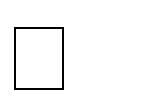 Zobowiązuję się do przestrzegania obowiązujących PROCEDUR BEZPIECZESTWA NA TERENIE PLACÓWKI W OKRESIE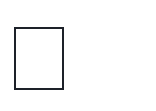 PANDEMII COVID-19” związanych z reżimem sanitarnym przede wszystkim: przyprowadzania do przedszkola tylko i wyłącznie zdrowego dziecka, bez kataru, kaszlu, podwyższonej temperatury ciała oraz natychmiastowego odebrania dziecka z placówki (max.30 min) w razie wystąpienia jakichkolwiek oznak chorobowych w czasie pobytu w placówce. Przyjmuje do wiadomości i akceptuje, iż w chwili widocznych oznak choroby u mojego dziecka, dziecko nie zostanie w danym dniu przyjęte do placówki .Wyrażam zgodę na pomiar temperatury ciała:przy wejściu dziecku do placówki dziecka termometrem bezdotykowymw razie zaobserwowania u dziecka niepokojących objawów chorobowych Zobowiązuję się do poinformowania dyrektora placówki o wszelkich zmianach w sytuacji zdrowotnej odnośnie wirusa Covid-19 w moimnajbliższym otoczeniu Zobowiązuję się do niezwłocznego poinformowania dyrektora placówki o wszelkich zmianach w sytuacji zdrowotnej u dziecka/domowników w związku z infekcjami oraz wirusem Covid-19.Jestem świadom/świadoma pełnej odpowiedzialności za dobrowolne posłanie dziecka do placówki przedszkolnej wchodzącej w skład Zespołu Szkolno–Przedszkolnego nr 14  w Gliwicach w aktualnej sytuacji epidemiologicznej.Ważne informacje o dziecku dotyczące zdrowia, uczuleń, alergii pokarmowych……………………………………………………………………………………………………………………………………………………………………………………………………………………………………………..…………. Czytelny podpis rodzica/rodziców/opiekuna prawnego